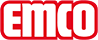 emco Baučistilne obloge Za gladke podlage EXACTtipEXACTProtizdrsni elemnet na gladkem poduposebne barverumenalastnostiučinek brez lepilaprotizdrsen, oblikovno stabilen, protihrupen, vzdržljiv, lahko polaganje in rezanjefunkcijaPodlaga preprečuje zdrs talne obloge na skoraj vseh gladkih podih.kolut (tekoči m)30 mŠirina (cm)80 cm120 cm180 cmsestava materialaTkanina iz polietersulfona (PES)/steklene preje, obojestransko obložena s posebno akrilatno peno.debelinaca. 2 mmteža (g/m²)ca. 420-450 g/m²znamkaemcoizmereŠirina:.........................mDolžina:.........................mkontaktemco Bautechnik GmbH · Memeler Straße 30 · DE-42781 Haan · Telefon: +49 (0) 21 29/34 75 80 · Faks: +49 (0) 21 29/34 75 810 · E-naslov: sauberlauf@emco.de · www.emco-bau.com